Samuele Caldarelli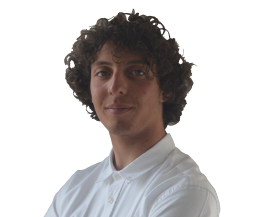 current location Brescia - Italyemail sem.caldarelli@gmail.comProfiloPersona altamente affidabile e determinata con competenze in economia e gestione aziendale, in fase di sviluppo. Esperienza internazionale in Francia, sviluppo di una buona conoscenza dell'inglese parlato. Capace di sviluppare relazioni interpersonali con facilità, oltre a mostrare un atteggiamento positivo nell'affrontare sfide e opportunità.Desideroso di sviluppare nuove capacità e di sfruttarle per applicazioni reali.Esperienza ProfessionaleEducazione e FormazioneLingueItaliano (Madrelingua), Spagnolo (B1)Inglese (B2)In compliance with the GDPR 679/16 and the Italian Legislative Decree no. 196 dated 30/06/2003, I hereby authorize you to use and process my personal details contained in this documentStudio Commercialista di Mennucci Roberta StagistaGestione ed amministrazione della paghe2019Ristorante La Porta VecchiaCapo salaOrganizzazione e pianificazione serate, servizi e personale2019-2022Scuola Sci Dolomiti di BrentaMaestro di sciInsegnamento sci, gestione delle turnazioni e coordinamento gruppi2022-to dateProgression Ski SchoolMaestro di sciInsegnamento sci, gestione delle turnazioni e coordinamento gruppi in lingua inglese2022-2023Laureando Triennale in Economia e Gestione Aziendale (Università degli Studi di Brescia)2021- to dateP.F.C di sicurezza (Collegio Nazionale dei Maestri di Sci)2022Diploma Scientifico (Brescia)2021Certificazione Maestro di Sci (Collegio Regionale Maestri di Sci Marche)2022